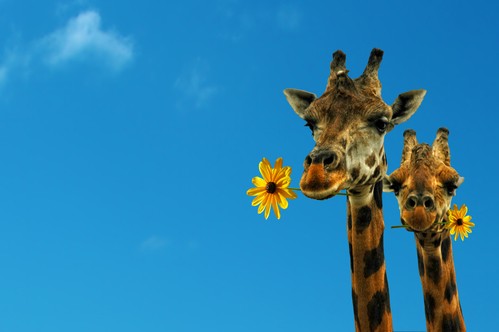 Scrambled Doubles Entry FormJanuary 27 - 29, 2022Join other club members for a Golf Croquet Waterford  Doubles Event. All games are doubles and all skill levels are encouraged to participate. Higher handicapped players will be partnered with lower handicapped players in a flighted round robin doubles tournament with a new partner for each game. Participants should plan on playing up to four games of golf croquet each day.Player #1 _______________________________________Player #2 ________________________________________Social Guest (s)  __________________________________Player Fee: ________ (# of players) x $95.00              $ ______Social Fee: ________ (# of social guests) x $45.00= $______                                           Total                                     $______There will be a potluck dinner, with hosted beverages, at 5:30 PM, Wednesday, January 26 at the home of Vicki Till, 4 via Santa Ramona, Rancho Mirage, CA  92270 – Gate Entry Code #1447.  An awards lunch will be held on Saturday, January 29, late in the morning when playoff finals are completed.Make check payable to Mission Hills Croquet Club and mail it with this entry form to: Mission Hills Croquet Club, PO Box 2822, Rancho Mirage, CA, 92270 or put check and entry form in the white box on the shed by court one.Entries due by noon on January 22, 2022!